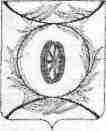 Челябинская областьСОБРАНИЕ ДЕПУТАТОВКАРТАЛИНСКОГО МУНИЦИПАЛЬНОГО РАЙОНАРЕШЕНИЕРуководствуясь Федеральным законом от 07.02.2011 № 6-ФЗ «Об общих принципах организации и деятельности контрольно-счетных органов субъектов Российской Федерации и муниципальных образований», Уставом Карталинского муниципального района, Положением о Контрольно-счетной палате Карталинского муниципального района,Собрание депутатов Карталинского муниципального района РЕШАЕТ:Внести в Положение «О порядке рассмотрения кандидатур на должность председателя (аудитора) Контрольно-счетной палаты Карталинского муниципального района», утвержденное решением Собрания депутатов Карталинского муниципального района от 28 марта 2012 года № 332 «О порядке рассмотрения кандидатур на должность председателя  (аудитора) Контрольно-счетной палаты Карталинского муниципального района», изменения согласно приложению.2. Направить настоящее решение администрации Карталинского муниципального района для опубликования в газете «Карталинская новь».3. Разместить настоящее решение на официальном сайте администрации Карталинского муниципального района в сети Интернет.4. Настоящее решение вступает в силу со дня официального опубликования.Председатель Собрания депутатовКарталинского муниципального района			                    В.К. ДемедюкПриложениек решению Собрания депутатовКарталинского муниципального районаот 25 января 2018 года № 422Изменения в Положение «О порядке рассмотрения кандидатур на должность председателя  (аудитора) Контрольно-счетной палаты Карталинского муниципального района»1) в разделе 1 «Общие положения»: абзац второй пункта 4 изложить в следующей редакции:«Предложения о кандидатурах на должность председателя (аудитора) от субъектов, указанных в ст. 5 Положении о Контрольно-счетной палате, оформляются в виде письма с приложением характеристики кандидата.»;дополнить пунктом 4.1 следующего содержания:«4.1. Рассмотрение представленных кандидатур на должность председателя (аудитора)  осуществляется на Комиссии, созданной при Собрании депутатов на основании решения Собрании депутатов. Рассмотрение кандидатур на должность председателя осуществляется в присутствии представителя Контрольно-счетной палаты Челябинской области.Комиссия рассматривает поступившие предложения о кандидатурах и прилагаемые к ним документы с учетом заключения о результатах проверки полноты и достоверности документов и сведений, предоставленных кандидатами.Результатом рассмотрения Комиссией предложений о кандидатурах является принятие одного из следующих решений:1) рекомендовать Собранию депутатов рассмотреть предложенную кандидатуру;2) отклонить кандидатуру, представленную к рассмотрению.В случае отклонения кандидатуры, в адрес субъекта, предложившего кандидатуру, направляется соответствующее решение Комиссии.»;раздел 2 «Порядок предоставления документов» изложить в следующей редакции:«1. Кандидат в течение десяти дней со дня направления предложения от субъекта лично представляет следующие документы: 1) личное заявление по форме № 1 (Приложение 1 к Положению);2) копию документа, удостоверяющего личность и гражданство;3) копию трудовой книжки;4) копии документов об образовании;5) копия страхового свидетельства обязательного пенсионного страхования;6) копия свидетельства о постановке физического лица на учет в налоговом органе по месту жительства на территории Российской Федерации;7) копии документов воинского учета – для военнообязанных и лиц, подлежащих призыву на военную службу;8) заключение медицинского учреждения об отсутствии заболевания, препятствующего поступлению на муниципальную службу, либо на указанную руководящую должность (учетная форма № 001-ГС/у);9) сведения о доходах, об имуществе и обязательствах имущественного характера себя, супруга (супруги) и несовершеннолетних детей, а именно:а) сведения о своих доходах, доходах супруги (супруга) и несовершеннолетних детей, полученных за календарный год, а также сведения о недвижимом имуществе, транспортных средствах и ценных бумагах, отчужденных в течение отчетного периода в результате безвозмездной сделки (с 1 января по 31 декабря), предшествующий году подачи документов;б) сведения об имуществе, принадлежащем ему, его супруге (супругу) и несовершеннолетним детям на праве собственности, сведения о счетах в банках и иных кредитных организациях, ценных бумагах, об обязательствах имущественного характера по состоянию на первое число месяца, предшествующего месяцу подачи документов (на отчетную дату);10) письменное согласие на обработку своих персональных данных, оформленное по форме № 2 (Приложение 2 к Положению);11) письменное уведомление о том, что он не имеет счетов (вкладов), не хранит наличные денежные средства и ценности в иностранных банках, расположенных за пределами территории Российской Федерации, не владеет и (или) не пользуется иностранными финансовыми инструментами по форме      № 4 (Приложение 4 к Положению);12) справку о наличии (отсутствии) судимости и (или) факта уголовного преследования либо о прекращении уголовного преследования;13) иные материалы и документы, характеризующие профессиональную подготовку (представляются по усмотрению гражданина).2. Факт подачи документов оформляется описью полученных документов по форме № 3 (Приложение 3 к Положению), выдаваемой кандидату, представившему необходимые документы.»;3) Приложение 1 изложить в следующей редакции:Сведения о судимости ________________________________________________                                     если имелась или имеется судимость указываются соответствующие сведения, _______________________________________________________________________________а если судимость снята или погашена, – также сведения о дате снятия или погашения судимостиЗаявление* Прошу вас рассмотреть мою кандидатуру ___________________________ ___________________________________ на замещение должности председателя (аудитора) Контрольно-счетной палаты Карталинского муниципального района. С условиями отбора ознакомлен(а), с условиями отбора согласен(а).Согласен(а) с проведением проверки полноты и достоверности документов и сведений, предоставленных мною, в том числе о принадлежащих мне доходах, имуществе и обязательствах имущественного характера.«___»____________20___г.       _________      _____________________________                                                                  (подпись)                      (расшифровка подписи)* Заявление оформляется в рукописном виде.».4) дополнить Приложением 4 следующего содержания:«Приложение 4 к Положению«О порядке рассмотрения кандидатур на  должность председателя  (аудитора) Контрольно-счетной палаты Карталинского муниципального района»Форма № 4Председателю Собрания депутатовКарталинского муниципального района _______________________________от ____________________________________________________________,(фамилия, имя, отчество)УВЕДОМЛЕНИЕВ соответствии с подпунктом 11 пункта 1 раздела 2 Положения             «О порядке рассмотрения кандидатур на должность председателя (аудитора) Контрольно-счетной палаты Карталинского муниципального района»                       я, _________________________________________________________________,                                        (фамилия, имя, отчество кандидата)являющийся кандидатом на должность председателя (аудитора) Контрольно-счетной палаты Карталинского муниципального района, уведомляю о том, что не имею счетов (вкладов), не храню наличные денежные средства и ценности                            в  иностранных  банках,  расположенных за пределами территории Российской Федерации, не владею и (или) не пользуюсь иностранными финансовыми инструментами.«___»____________20___г.       _________      _____________________________                                                                  (подпись)                      (расшифровка подписи)».от 25 января 2018 года № 422                  О внесении изменений в Положение «О порядке рассмотрения кандидатур на должность председателя  (аудитора) Контрольно-счетной палаты Карталинского муниципального района»«Приложение 1 к Положению«О порядке рассмотрения кандидатур на  должность председателя  (аудитора) Контрольно-счетной палаты Карталинского муниципального района»Форма № 1Председателю Собрания депутатовКарталинского муниципального района _______________________________от ___________________________________________________________,(фамилия, имя, отчество)Гражданство ________________________________________________________Дата и место рождения ___________________________________________________________________________________________________________________Адрес места жительства ______________________________________________	(указать почтовый индекс)__________________________________________________________________________________________________________Паспорт или иной документ, удостоверяющий личность _______________________________________________________________________________________             серия, номер и дата выдачи паспорта или иного документа, заменяющего паспорт гражданина, наименование или код________________________________________________________________________________органа, выдавшего паспорт или документ, заменяющий паспорт гражданинаИдентификационный номер налогоплательщика __________________________Сведения о профессиональном образовании ______________________________      ________________________________________________________________________________(с указанием организации, осуществляющей образовательную деятельность, ______________________________________________________________________________________________________________________года её окончания и реквизитов документа об образовании и о квалификации)Основное место работы или службы, занимаемая должность________________ ________________________________________________________________________________(в случае отсутствия основного места работы или службы – род занятий)________________________________________________________________________________Сведения о наличии статуса депутата____________________________________                                                                                          (заполняется в случае осуществления полномочий депутата ________________________________________________________________________________ на непостоянной основе с указанием наименования соответствующего представительного органа)